               Universidad Católica de la Santísima Concepción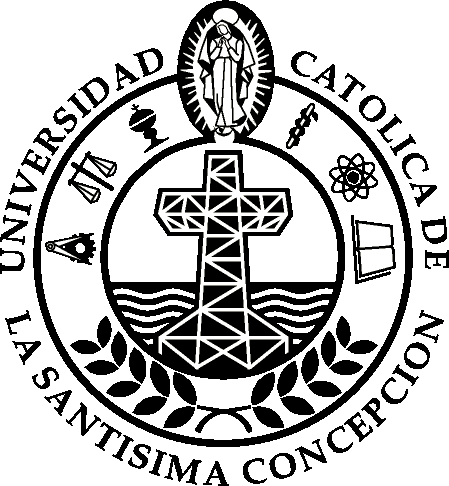                English Pedagogy                Teaching PracticeLESSON PLAN (PPP)Adapted from University of SussexSchool: Universidad Católica de la Santísima Concepción. Class: Communicative Competence Initial II Number of SS: 7Date of lesson:November 15thTime of lesson: 4:20 PMLength of lesson:60 minutesLength of lesson:60 minutesLength of lesson:60 minutesStudent-Teacher’s name:* María José Verdugo V.* María Belén Quezada C.Main Aim:  At the end of the lesson, students will be able to compare different types of foods orally.   Reference to Planes y Programas (OF, CMO, AE): ………………………………………………………………Main Aim:  At the end of the lesson, students will be able to compare different types of foods orally.   Reference to Planes y Programas (OF, CMO, AE): ………………………………………………………………Main Aim:  At the end of the lesson, students will be able to compare different types of foods orally.   Reference to Planes y Programas (OF, CMO, AE): ………………………………………………………………Main Aim:  At the end of the lesson, students will be able to compare different types of foods orally.   Reference to Planes y Programas (OF, CMO, AE): ………………………………………………………………Main Aim:  At the end of the lesson, students will be able to compare different types of foods orally.   Reference to Planes y Programas (OF, CMO, AE): ………………………………………………………………Main Aim:  At the end of the lesson, students will be able to compare different types of foods orally.   Reference to Planes y Programas (OF, CMO, AE): ………………………………………………………………Main Aim:  At the end of the lesson, students will be able to compare different types of foods orally.   Reference to Planes y Programas (OF, CMO, AE): ………………………………………………………………Exponent(s): more+adj thanadj-er thanThe most+adjThe adj-estExponent(s): more+adj thanadj-er thanThe most+adjThe adj-estExponent(s): more+adj thanadj-er thanThe most+adjThe adj-estAssumed Knowledge:Pronouns.Verb to be.Vocabulary related to food.Adjectives.Assumed Knowledge:Pronouns.Verb to be.Vocabulary related to food.Adjectives.Assumed Knowledge:Pronouns.Verb to be.Vocabulary related to food.Adjectives.Assumed Knowledge:Pronouns.Verb to be.Vocabulary related to food.Adjectives.Target Language:   ( Linguistics items use, meaning, form)more+adj / adj-er than: to compare two things or people.The most+adj / adj-est: to compare more than two things or people.Target Language:   ( Linguistics items use, meaning, form)more+adj / adj-er than: to compare two things or people.The most+adj / adj-est: to compare more than two things or people.Target Language:   ( Linguistics items use, meaning, form)more+adj / adj-er than: to compare two things or people.The most+adj / adj-est: to compare more than two things or people.Target Language:   ( Linguistics items use, meaning, form)more+adj / adj-er than: to compare two things or people.The most+adj / adj-est: to compare more than two things or people.- Acid /asɪd//- Chewy /ˈtʃuːɪ/- Crunchy /ˈkrʌntʃɪ/- Disgusting  /dɪsˈgʌstɪŋ/- Delicious /dɪˈlɪʃəs/- Flavored /ˈfleɪvərd/- Sweet /swiːt/- Salty /ˈsɔːltɪ/- Tasty  /ˈteɪstɪ/- Delicious /dɪˈlɪʃəs/- Flavored /ˈfleɪvərd/- Sweet /swiːt/- Salty /ˈsɔːltɪ/- Tasty  /ˈteɪstɪ/Anticipated Problems                                                                                      …..and SolutionsLow motivation / interesting                               →                           To prepare a warm up.Students arrive late.                                           →                           Wait a few minutes before starting the class.     Anticipated Problems                                                                                      …..and SolutionsLow motivation / interesting                               →                           To prepare a warm up.Students arrive late.                                           →                           Wait a few minutes before starting the class.     Anticipated Problems                                                                                      …..and SolutionsLow motivation / interesting                               →                           To prepare a warm up.Students arrive late.                                           →                           Wait a few minutes before starting the class.     Anticipated Problems                                                                                      …..and SolutionsLow motivation / interesting                               →                           To prepare a warm up.Students arrive late.                                           →                           Wait a few minutes before starting the class.     Anticipated Problems                                                                                      …..and SolutionsLow motivation / interesting                               →                           To prepare a warm up.Students arrive late.                                           →                           Wait a few minutes before starting the class.     Anticipated Problems                                                                                      …..and SolutionsLow motivation / interesting                               →                           To prepare a warm up.Students arrive late.                                           →                           Wait a few minutes before starting the class.     AidsPPTData projectorFoodScarfs Stages                      Procedure  What I am going to doWhat Students are going to do What I am going to sayInstructions, CCQs, Feedback,etcSkillTime(min)InteractionT-Ss;Ss-Ss;etcLEAD-IN10 Questions: T asks for a volunteer.S stands in front of the class with an image stuck in her/his forehead.S volunteer asks questions in order to guess the image.- Classmates answer only Yes/No.- I need a volunteer to be student “A” and stand in front.- Your classmate has a picture of a famous person on his forehead.- “A” is going make Yes/No questions about the picture for guessing.-You (the class) have to answer Yes or No.- “A” can only ask 10 questions and guess. SpeakingListening5 minutesSs – SsPRESENTATION- T shows a PPT with different comparisons, using images to explain them.- Ss repeat and practice final pronunciation [-er] /ər/ and [est] /ɪst/- T asks CCQs.Gummy bears are chewier than chips.Chocolate is more flavored than rice cookies .Nutella is the sweetest spread.Lemon is the most acid fruit.Listening SpeakingReadingWritting*10 minutesT – SsPRACTICE- Ss complete a worksheet delivered by the T.- Ss report and discuss their answers with the class.- Complete the words with the missing vowels.- Match the opposite adjectives.- Fill in the gaps with the given adjective using its comparative or superlative form.-You have 10 minutes.WritingSpeaking10 minutesT – SsSs - SsPRACTICE- T presents different images of food.- Ss create sentences using comparatives and superlatives, by choosing two or more images from the PPT.- Ss report their sentences to the class.- Elaborate 3 sentences using comparatives and superlatives, by choosing two or more of the food images.8 minutesTs-SsPRODUCTION- T covers Ss’ eyes with scarfs.- Ss eat two different pieces of food.- Ss compare both using the reviewed structures.- Ss uncover their eyes.- In groups, Ss decide which is the most __/ __-est among the eaten food.- I want you to stand and form two groups, “A” and “B”.- I am going to cover “A”’seyes with these scarves.- Each of you is going to eat two different types of food.-You have to compare them using the learned adjectives.- Now it is the turn of group “B” -Now, I want you to seat with your groups, and decide which of the food you ate is the most __/ __-est.Speaking25 minutesT - SsSs - Ss